Les relations amoureuses (chapitre 3 « la sexualité »)Que se passe-t-il lorsqu’on tombe amoureux ?On a cette sensation de bien-être (l’impression d’être sur un petit nuage, que la vie est belle,…). La personne a des palpitations à la vue de la personne qu’elle aime (on connait tous l’expression « avoir des papillons dans le ventre »)La personne essayera de croiser régulièrement celle qu’elle aime Souvent, la personne fera plaisir à la personne dont elle est amoureuse  Pourquoi tombons-nous amoureux ?Un élément physique chez la personne qui vous plaît (le regard, les cheveux, …)Le parfum de la personne  Un trait de caractère qui vous interpelle ou vous intéresse Le savoir-être ou le savoir-faire de la personne  La façon dont la personne parle Le style vestimentairePourquoi les personnes mettent-elles un terme à leur relation ? La jalousie (maladive ou possessive)Le manque de confiance (mensonges, cacher une information importante sur soi,…) L’infidélité (tromper son copain ou sa copine)La routine (faire les mêmes activités depuis des mois ou des années, …)La perte des sentiments Des caractères trop différentsA quoi servent les différents moyens de contraception ? Protéger d’une grossesse non désirée En prévision de la première foisParce que les méthodes contraceptives « naturelles » ne sont pas fiablesPour diminuer l’abondance et la douleur des règlesPour influencer la fréquence des règlesPour espacer les grossessesPour se protéger des ISTPour l’acnéQuelles sont les conséquences si on n’utilise pas de moyens de contraception lors des rapports sexuels ?Des grossesses non désirées Une ou des Infections Sexuellement TransmissiblesReprésentation des deux appareils génitauxPour la femme 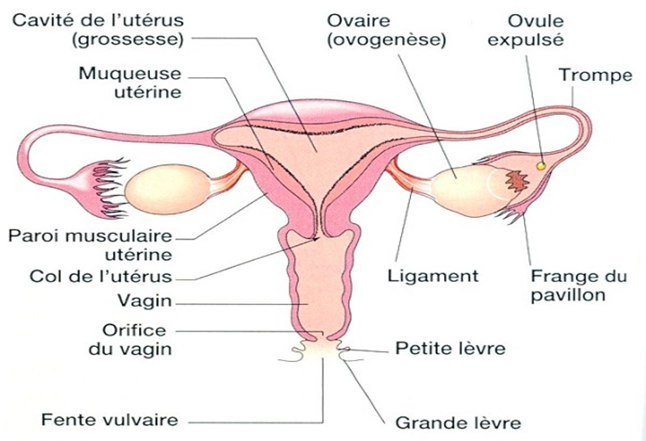 Pour l’homme 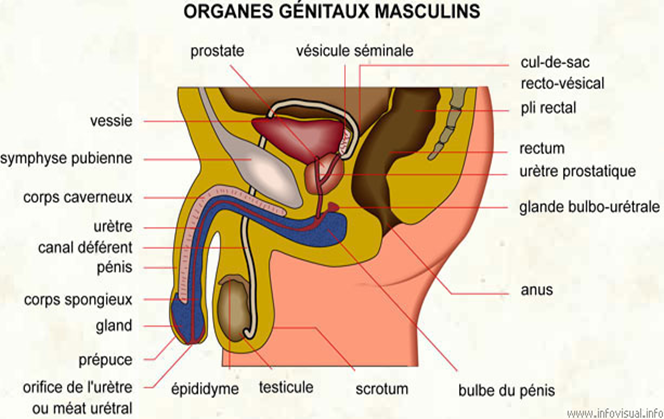 